TEHNISKĀ SPECIFIKĀCIJA Nr. TS 3106.031 v1Kārba elektroenerģijas skaitītāja komutācijai/ Box for switching of an electricity meter Attēls 1/ Figure 1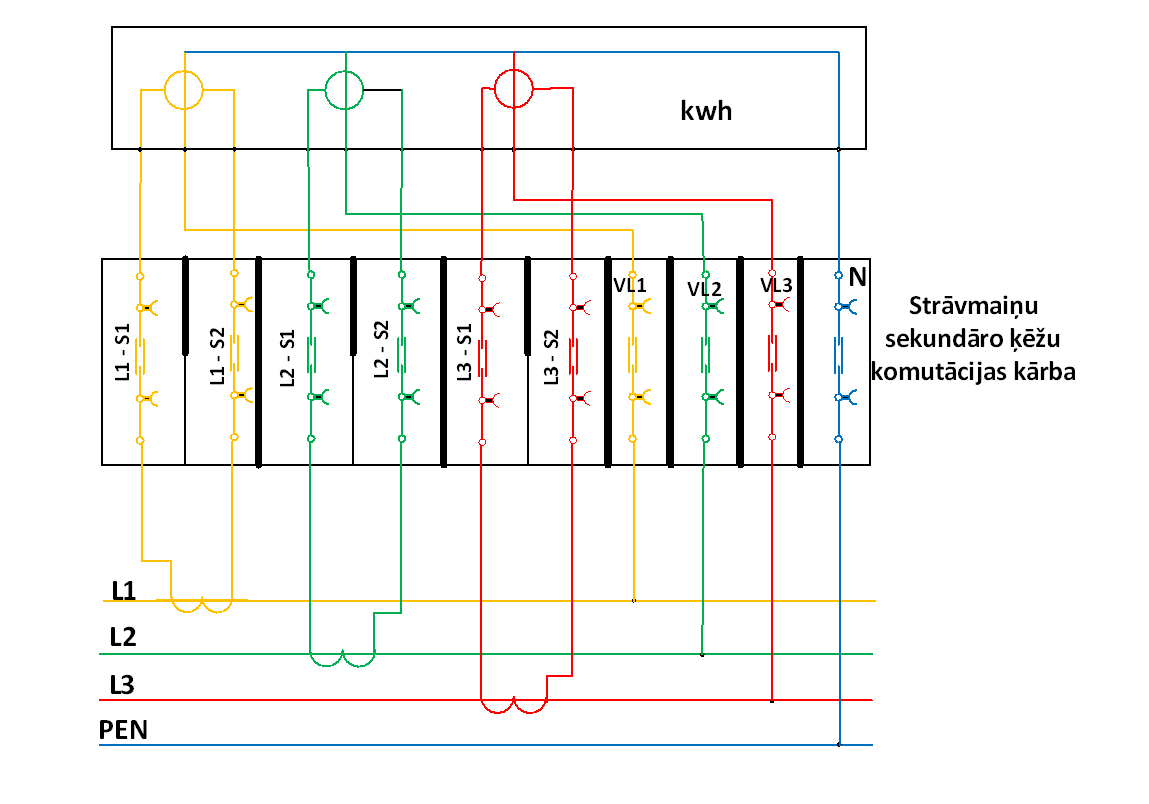 Nr./ NoApraksts/ DescriptionMinimālā tehniskā prasība/ Minimum technical requirementPiedāvātās preces konkrētais tehniskais apraksts/ Specific technical description of the offered productAvots/ SourcePiezīmes/ RemarksVispārīgā informācija/ General informationRažotājs (nosaukums, atrašanās vieta)/ Manufacturer (name, location)Norādīt informāciju/ Specify information3106.031 Kārba elektroenerģijas skaitītāja komutācijai ar mērmaiņiem, KSk/ Box for switching of an electricity meter with measuring transformers, KSk Tipa apzīmējums/ Type reference Standarti/ StandardsAtbilstība standartam/ Compliance with the standardNorādīt vērtību/ Specify valueTriecienizturības pakāpe saskaņā ar EN 50102 Apvalku nodrošinātas aizsardzības pakāpes elektriskajām iekārtām pret ārējām mehāniskajām iedarbībām (IK kods) vai ekvivalents / Impact strengh in compliance with EN50102 Degrees of protection provided by enclosures for electrical aquiment against external mechanical impacts (IK code) or equivalentAtbilst/ CompliantDokumentācija/ DocumentsPreces marķēšanai pielietotais EAN kods, ja precei tāds ir piešķirts/ The EAN code used to mark the product, if such has been assignedNorādīt vērtību/ Specify valueNorādīt vai, izmantojot EAN kodu, ražotājs piedāvā iespēju saņemt digitālu tehnisko informāciju par preci (tips, ražotājs, tehniskie parametri, lietošanas instrukcija u.c.)/ Specify whether when using the EAN code, the manufacturer offers the possibility to receive digital technical information about the product (type, manufacturer, technical parameters, instructions for use, etc.)Norādīt vērtību/ Specify valueIr  iesniegts preces attēls, kurš atbilst sekojošām prasībām:/An image of the product that meets the following requirements has been submitted:".jpg" vai “.jpeg” formātā/ ".jpg" or ".jpeg" formatizšķiršanas spēja ne mazāka par 2Mpix/ resolution of at least 2Mpixir iespēja redzēt  visu preci un izlasīt visus uzrakstus, marķējumus uz tā/ the complete product can be seen and all the inscriptions markings on it can be readattēls nav papildināts ar reklāmu/ the image does not contain any advertisementAtbilst/ CompliantOriģinālā lietošanas instrukcija sekojošās valodās/ Original instructions of use in the following languages.LV vai   EN/ LV or ENRažotāja atbilstības sertifikāts/ Manufacturer's compliance certificateAtbilst/ CompliantVides nosacījumi/ Environment conditionsAizsardzība pret putekļiem un ūdeni (atbilstoši EN 60947-1) bez nosegvāka vai ekvivalents / Protection against dust and water (in compliance with EN 60947-1 or equivalent) without a cover.IP20Aizsardzība pret putekļiem un ūdeni (atbilstoši EN 60947-1) ar nosegvāku vai ekvivalents / Protection against dust and water (in compliance with EN 60947-1 or equivalent) with a cover.IP40Tehniskā informācija/ Technical dataNominālā strāva In/ Rated current In10 AKontaktiem pievienojamie Cu vadi/ Cu conductors to be connected to contacts2 x 1,5- 4 mm2Minimālā triecienizturības pakāpe saskaņā ar EN 50102 vai ekvivalents / Min impact strengh in compliance with EN50102 or equivalent.IK08Kontaktu kārbai ir rūpnieciski ražota, komplektēta un sertificēta strāvmaiņu sekundāro ķēžu komutācijai/ The contact box is manufactured, assembled and certified for switching of secondary circuits of current transformersAtbilst/ CompliantPieslēgspailēm jābūt marķētām atbilstoši apzīmējumiem Attēlā 1/ Connection terminals shall be labelled in compliance with designations in Figure 1Atbilst/ CompliantNodrošināt neiespējamu strāvas ķēžu šuntējošo elementu pielietojumu sprieguma ķēdēs/ Application of the current circuit shunting elements in voltage circuits shall be preventedAtbilst/ CompliantNodrošināt atdalošo izolācijas starpsienu starp strāvas un sprieguma pieslēguma ķēdēm/ Separating insulation partition wall between current and voltage connection circuits shall be providedAtbilst/ CompliantNodrošināt iespēju veikt komutācijas operācijas izmantojot spriegumam iebūvētas un strāvai dubulti izolētas komutācijas ierīces/ The possibility of performing switching operations by using switching devices built-in for voltage and double insulated for current shall be providedAtbilst/ CompliantKārba nosegta ar, ne vairāk kā divās vietās, plombējamu vāku, kas nosedz visas strāvu vadošās daļas kopumā un kuru deformējot paliek paliekošas  pēdas; Plombēšana – ir realizējama izmantojot noplombējamu, skrūvējamu elementu/ The box is covered by a non-transparent cover sealable at maximum two places which covers all the current conducting parts as a whole and upon deforming which permanent signs remainAtbilst/ CompliantMērījumu veikšanai  iebūvētas spailes lai varētu izmantot spraudni ø4 mm atbilstoši standartam EN61010-031 vai ekvivalents / Terminals are built in for performing measurements to enable use of a plug ø4 mm in compliance with standard EN61010-031 or equivalentAtbilst/ CompliantKomutācijas kārbas, vāks un spailes izgatavotas no degšanu neuzturioša pašdziestoša materiāla/ Box, cover and split terminals must be made of self-extinguishing material.Atbilst/ Compliant